                     KAN MERKEZİ LABORATUAR TEKNİSYENİ GÖREV TANIMIDonörü karşılar, donasyon işlemi için hazırlar.Gerektiğinde nöbetlerde donasyon yapar.Alınan torba kanlardan kan ürünlerinin(eritrosit süspansiyonu, plazma ve random trombosit) ayrımını yapar.Kan ürünlerinin ayrımı ve laboratuarda kullanılan tüm cihazların çalıştırılmasını bilir ve rutin günlük bakımlarını yapar.Alınan torba kanlarla ilgili kan grubu ve serolojik testleri çalışır.Serolojik testleri pozitif çıkanlarının imhasını yapar.Croos-match ve gerekirse diğer uygunluk testlerini  yapar.Her gün kan dolabında bulunan kanların miktarını belirler. Günlük kullanılan miktarın altında kan bulunduğunda Kızılay’dan temin edilmesi için sorumluyla irtibata geçer.Kan dolabındaki kanları son kullanma tarihlerine göre dizer ve kullanımını ayarlar. Son kullanma tarihleri geçen kanların ve serolojik testleri pozitif çıkan kanların ve diğer nedenlerle imha edilmesi gereken kanların imhasını yapar.Aferez donörlerinin hazırlar (hemogram ve serolojik testlerinin çalışılması)Bütün işlere ait defter kayıtlarını tutar. Kan merkezine gelen kan talep kağıtlarını değerlendirerek, kan merkezinde yeterli kan var olup olmadığının kontrolünü yapar. Elimizdeki stok miktarına göre donör gerekip gerekmeyeceğini belirler.Çalıştığı bölümde kullanılan malzeme miktarı azaldığında tamamlanması için sorumlu teknisyene bildirir. Sorumlu teknisyenin direktifleri doğrultusunda çalışır. Laboratuardaki gereksinme ve sorunlarla ilgili sorumlu teknisyene bilgi verir ve danışır.Sorumlu hekimin verdiği diğer görevleri yerine getirir.Sağlık Bakanlığı hizmet kalite standartları ile hasta ve çalışan güvenliği kapsamında faaliyetlerin sürekliliğinin sağlanması ve istenilen düzeyde tutulması için yapılan çalışmaları idare ile eş güdüm halinde yürütür ve gerekli önlemleri alır. 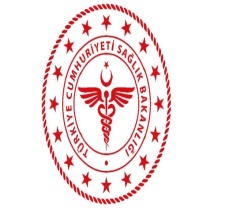 T.C.SAĞLIK BAKANLIĞISİLOPİ DEVLET HASTANESİT.C.SAĞLIK BAKANLIĞISİLOPİ DEVLET HASTANESİT.C.SAĞLIK BAKANLIĞISİLOPİ DEVLET HASTANESİT.C.SAĞLIK BAKANLIĞISİLOPİ DEVLET HASTANESİKODU:  SDH.GT.TH.31YAYIN TARİHİ: 01.07.2011REVİZYON NO: 06REVİZYON TARİHİ:06.12.2018SAYFA NO: 2/1Klinik/Birim AdıKan MerkeziEğitimLaboratuar Teknisyenliği/TeknikerliğiYetkinlikBakanlık atamasıYerine Vekâlet EdenSorumlu hekim tarafından görevlendirilen kişiT.C.SAĞLIK BAKANLIĞISİLOPİ DEVLET HASTANESİT.C.SAĞLIK BAKANLIĞISİLOPİ DEVLET HASTANESİT.C.SAĞLIK BAKANLIĞISİLOPİ DEVLET HASTANESİT.C.SAĞLIK BAKANLIĞISİLOPİ DEVLET HASTANESİKODU:  SDH.GT.TH.31YAYIN TARİHİ: 01.07.2011REVİZYON NO: 06REVİZYON TARİHİ:06.12.2018SAYFA NO: 2/2HAZIRLAYANKONTROL EDENONAYKALİTE DİREKTÖRÜ